別図１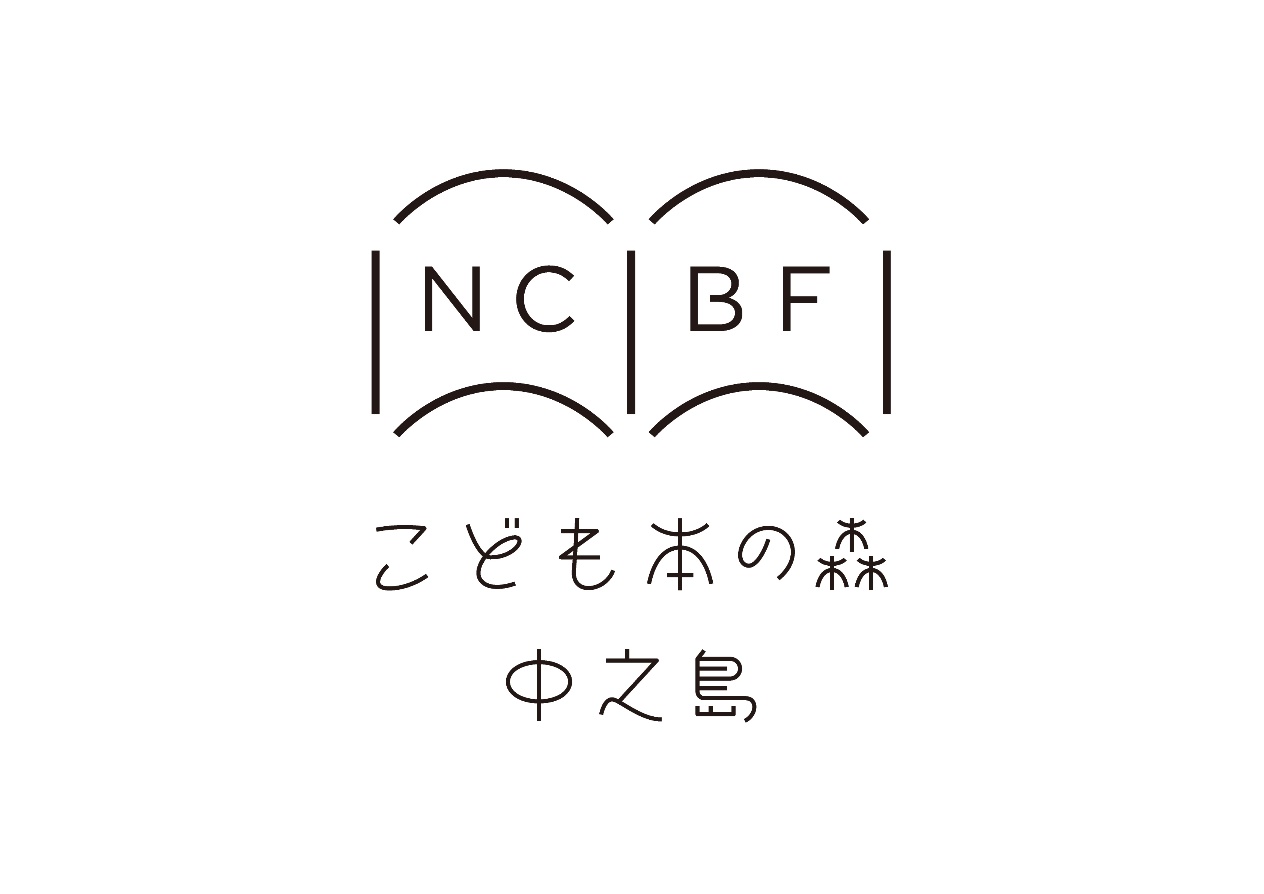 ２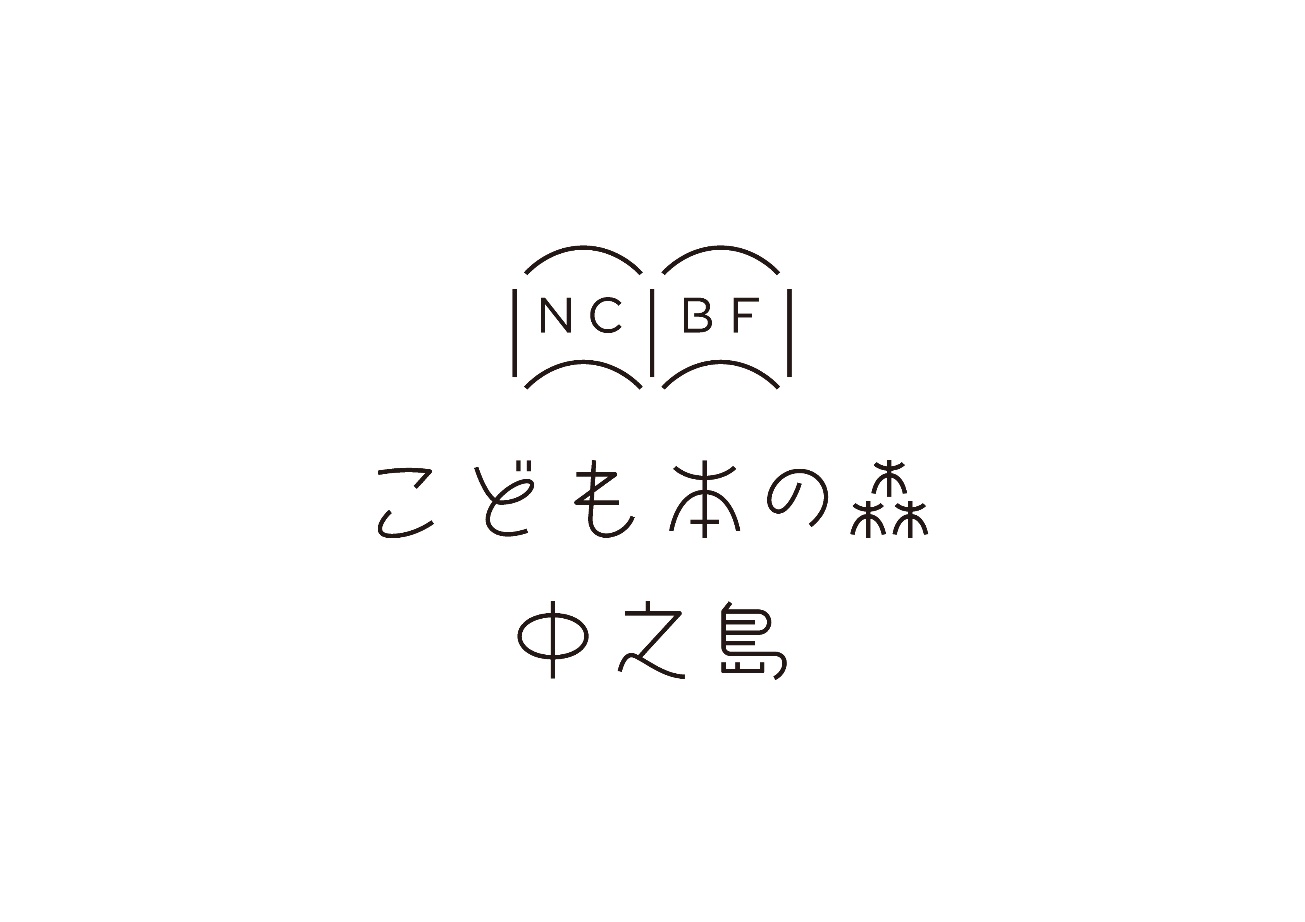 ３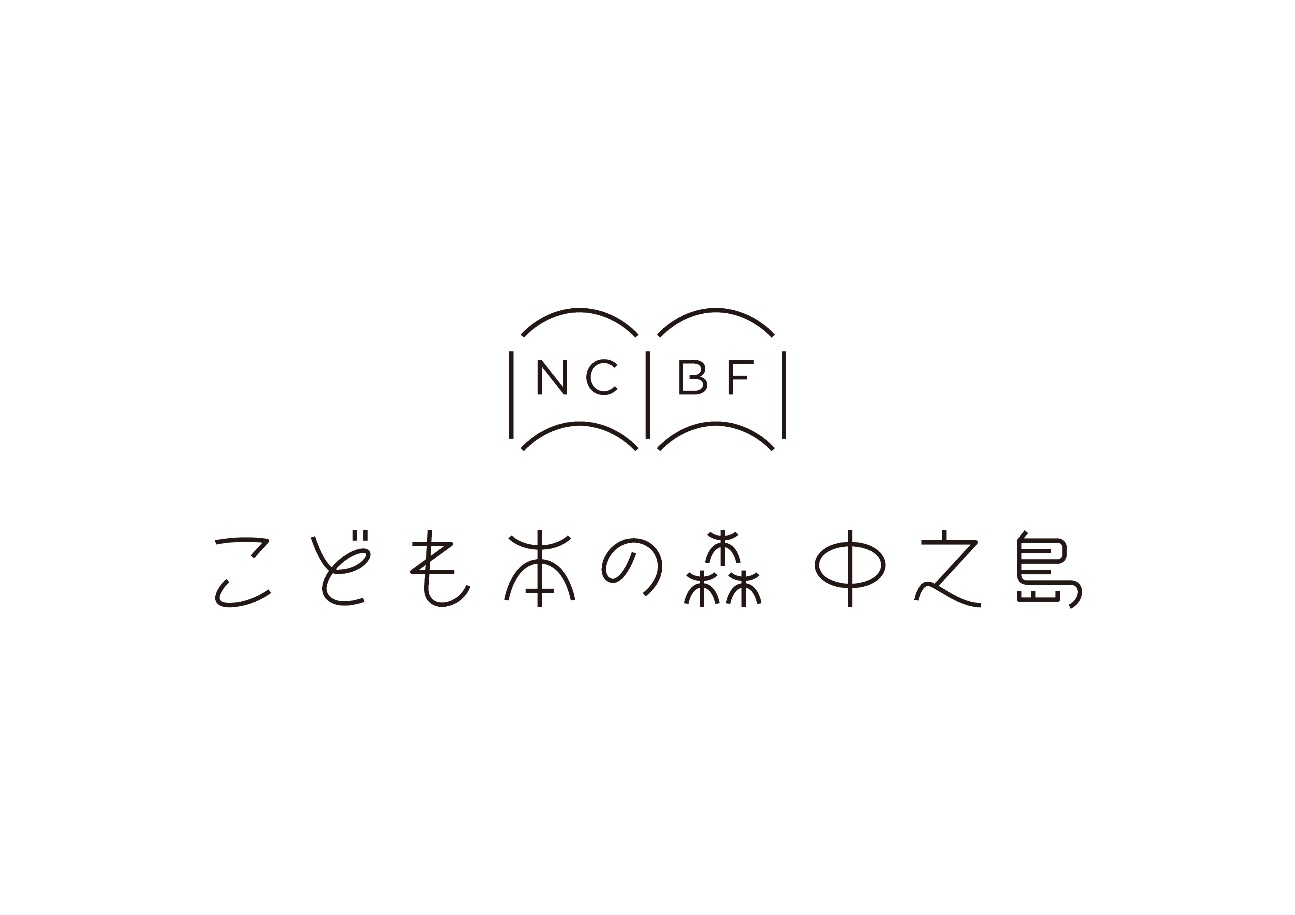 ４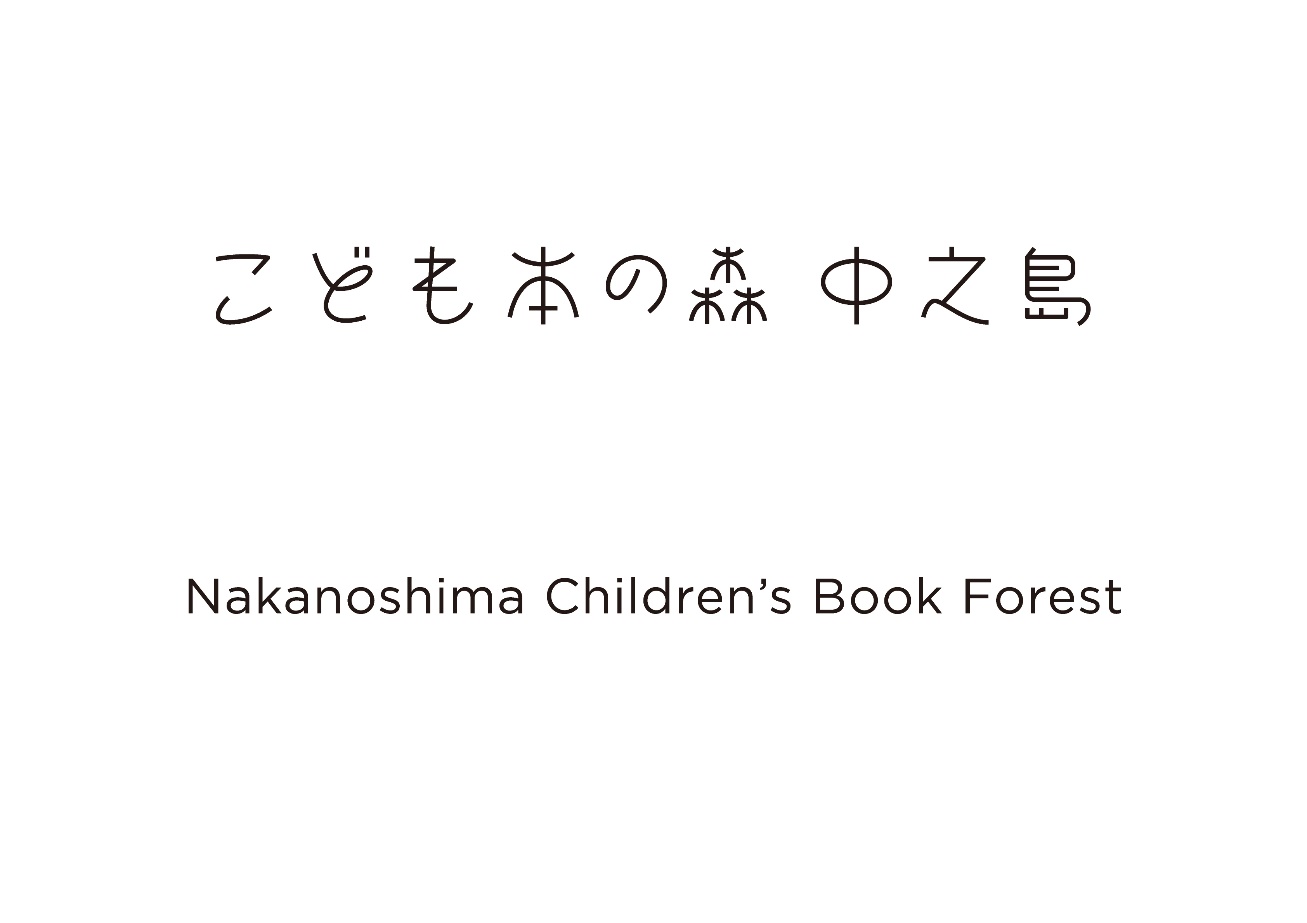 ５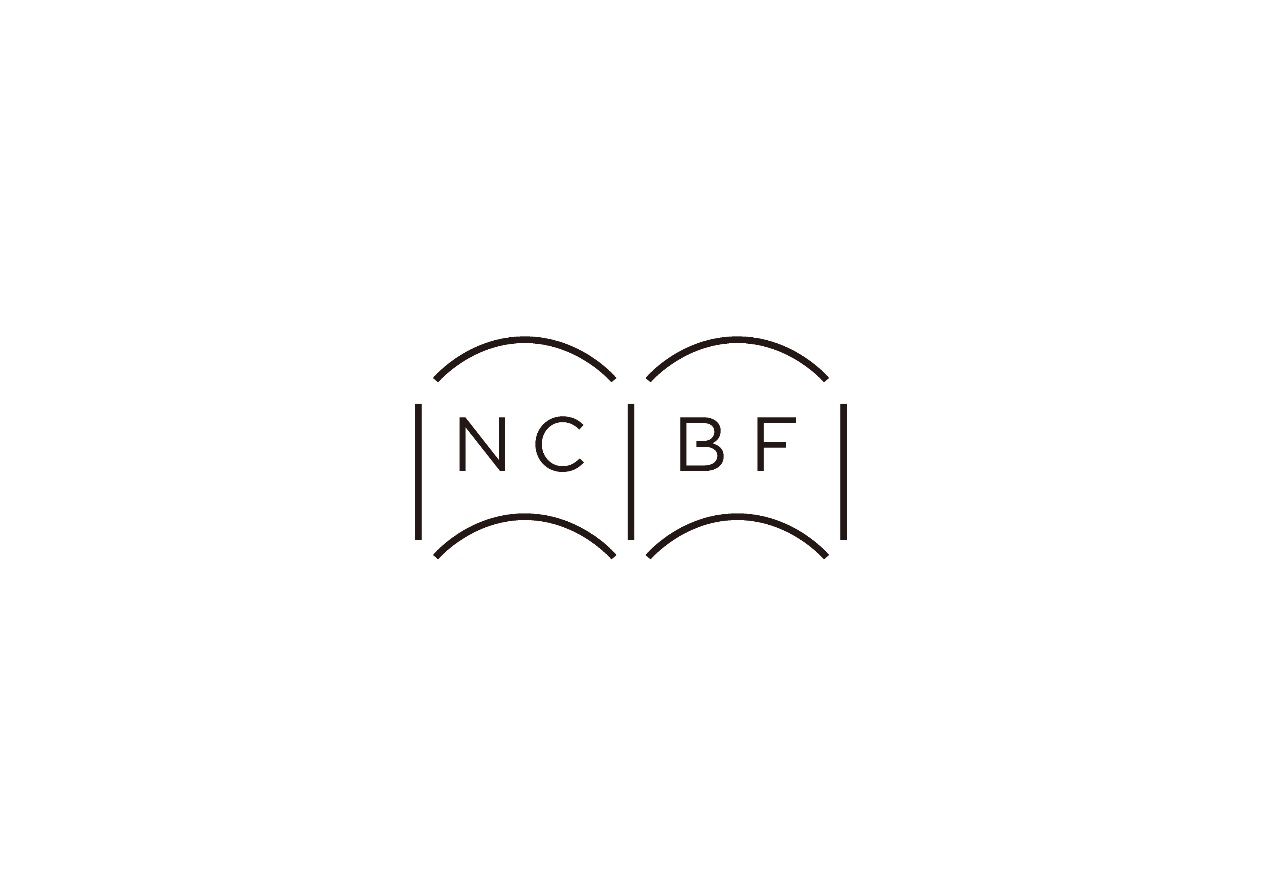 ６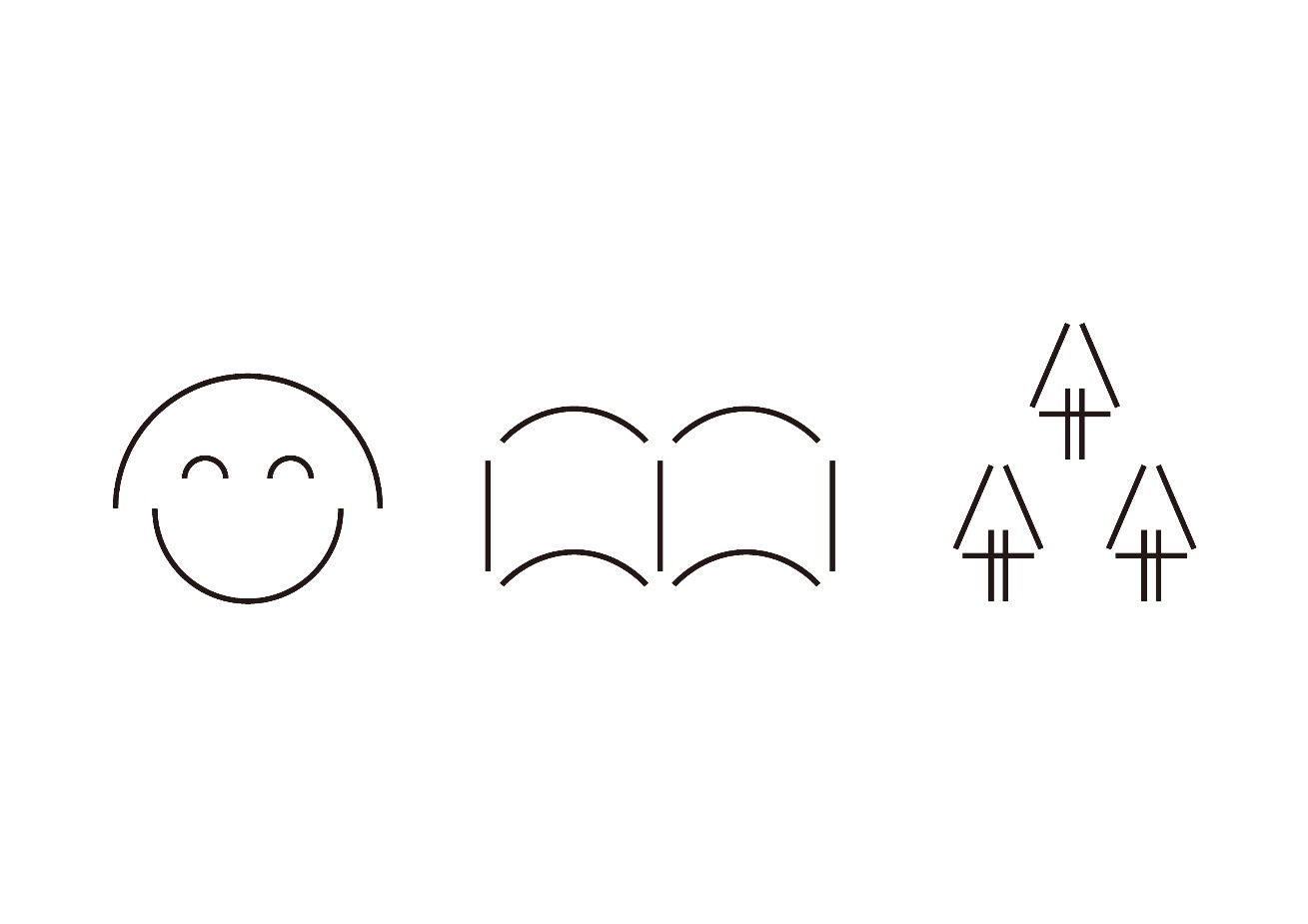 ７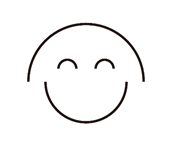 ８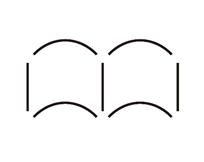 ９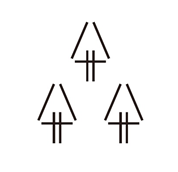 